Рекомендации музыкального руководителя для родителей вновь поступающих детей в детский сад«Если бы все родители могли дать своим детям хоть, малость эстетической культуры, это привело бы к грандиозным результатам, - писал выдающийся педагог -  музыкант Д.Б.Кабалевский,- самые добрые ростки, посеянные в детских душах, могут заглохнуть, если не получат поддержки в семье, у самых близких и дорогих людей».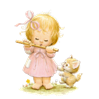 Самый доступный вид музыкальной деятельности дома – пение. Песни для детей от года до трёх должны быть просты по мелодии, понятны по содержанию, отражать окружающий мир. Это могут быть: песни про любимые игрушки, среди которых добрый Бобик, птичка-певунья, весёлая лошадка, курочка с цыплятами, голосистый петушок. Петь следует неторопливо, с хорошей дикцией. Можно вставить элементы звукоподражания, действия, чтобы вызвать у ребёнка эмоциональный отклик.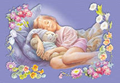 Конечно, важны колыбельные песни. Когда ребёнок ещё не говорит, не понимает слов, он успокаивается, слушая колыбельную. Колыбельная придаёт ребёнку уверенность, что его не бросят. Пойте детям перед сном, на любой удобный для вас мотив. Пусть дети тоже выучат колыбельные и поют их своим куклам, такие как «Спи моя радость, усни», «Баю – баю – бай».Ещё один раздел музыкального воспитания: ритмические движения. Дети очень любят танцевать, энергия требует выхода. Темп, ритм, пульс нашей жизни находят своё воплощение в движении. Задача взрослого - объединить последовательность движений ребёнка в несложную композицию.Старайтесь использовать русскую народную или классическую музыку. Способности можно развивать на разной музыке, но культуру только на классической.Очень важный раздел музыкального воспитания - слушание классической музыки. Время слушания 1-2 минуты непрерывного звучания, лучше после завтрака, дневного сна или перед полдником. Заранее найдите пьесу, которую будете слушать. Музыка не должна звучать громко. Попросите домашних, чтобы было тихо, чтоб в комнату во время звучания музыки никто не входил. Во время повторного прослушивания дети часто усаживают рядом с собой игрушки.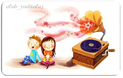 